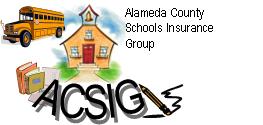 Alameda County Schools Insurance Group (ACSIG)5776 Stoneridge Mall Rd., Suite 130 Pleasanton, CA 94588MINUTESFull BoardDate:          Thursday, November 2, 2023       Time:         12:00PMLocation:   Dublin Unified School District – Large Board Room                    7471 Larkdale Ave, Dublin CA 94568This meeting was called to order at 12:15 PMRoll call Full Board Dr. Kevin Collins	 	President		San Leandro Unified School DistrictDanielle Krueger		Vice President		Alameda Unified School DistrictSuzy Chan      	      		Board Member	Castro Valley USDChris Hobbs			Board Member	Dublin Unified School DistrictAnthony Oum			Board Member	Eden Area ROPBryan Wakefield		Board Member	Mission Valley ROPKimberly Jokela		Board Member	Mountain House Unified School DistrictAnnette Heldman		Board Member	New Haven Unified School DistrictAhmad Sheikholeslami	Board Member	Pleasanton Unified School DistrictDr. Roberto Perez Jr.		Board Member	San Lorenzo Unified School DistrictKimberly Jokela 		Board Member	Sunol Glen Unified School DistrictJulie Duncan 			Board Member	Tri-Valley ROPKimberly Dennis     	 	Executive Director   	Alameda County Schools Insurance Celina Flotte             		Executive Assistant 	Alameda County Schools InsuranceChristy White			Guest			Christy WhiteRon Martin			Guest			Keenan & AssociatesMichael Clark			Guest			Keenan & Associates	Margot Bringas		Guest			Keenan & AssociatesHeidi Richardson		Guest			Morgan StanleyLaurena Grabert		Guest			SETECHAcceptance of the AgendaIt was moved by Annette Heldman and seconded by Suzy Chan to approve the agenda as presented.Ayes: Collins, Heldman, Krueger, Chan, Hobbs, Oum, Wakefield, Sheikholeslami, Perez, Duncan Nays: None.Abstain: None.Public Comment on Open Session Agenda ItemsPursuant to the Brown Act, each public agency must provide the public with an opportunity to speak on any matter within the subject matter jurisdiction of the agency and which is on the agency’s agenda for that meeting.  The Board of Directors allows speakers to speak on agendized and non-agendized matters under public comment.  Comments are limited to no more than 3 minutes per speaker.  By law, no action may be taken on any item raised during the public comment periods and matters may be referred to staff for placement on a future agenda of the Board of DirectorsConsent CalendarReview Items listed on the consent agenda for any adjustments and adoptions. Executive Committee Minutes from May 16, 2023 Full Board Minutes from May 25, 2023 2022/23 Fourth Quarter Financials 2022/23 Fourth Quarter Investment Report It was moved by Dr. Kevin Collins and seconded by Dani Krueger to accept the consent calendar.Ayes: Collins, Heldman, Krueger, Chan, Hobbs, Oum, Wakefield, Sheikholeslami, Perez, Duncan Nays: None.Abstain: None.General Business Annual ReportThe Executive Director presented the 2022/23 Annual Report. 2022/ 23 AuditChristy White presented the 2022/23 Audit with the Full Board.It was moved by Annette Heldman and seconded by Suzy Chan to approve the Audit.Ayes: Collins, Heldman, Krueger, Chan, Hobbs, Oum, Wakefield, Sheikholeslami, Perez, Duncan Nays: None.Abstain: None.2023/ 24 First Quarter FinancialsLaurena from SETECH presented the 2023/24 1st Quarter Financials. It was moved by Bryan Wakefield and seconded by Ahmad Sheikholeslami to approve the 1st Quarter Financials.Ayes: Collins, Heldman, Krueger, Chan, Hobbs, Oum, Wakefield, Sheikholeslami, Perez, Duncan Nays: None.Abstain: None.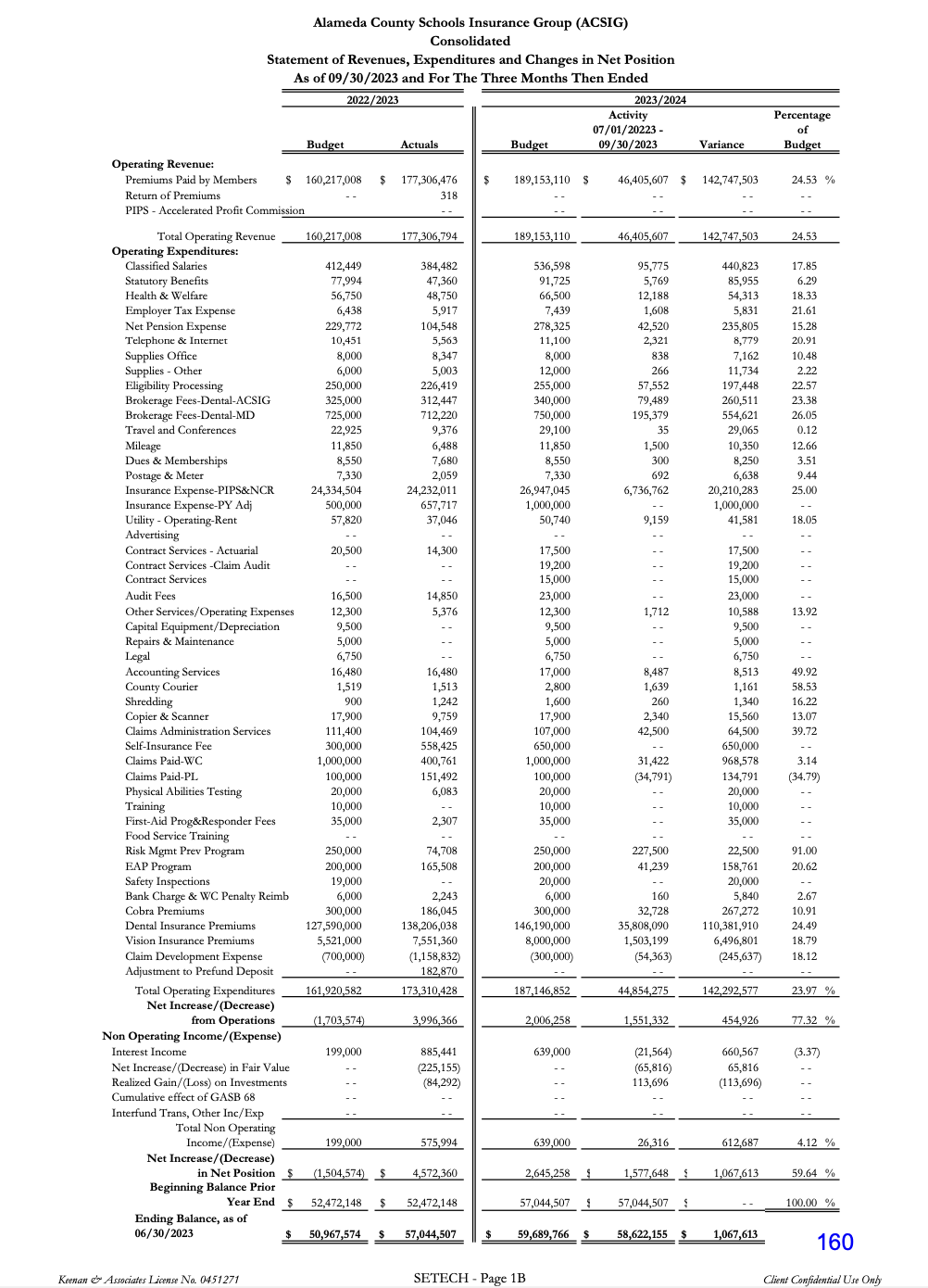 Terah Studges-Owens joined the meeting at 12:35pm2023/ 24 First Quarter Investment Report Heidi Richardson from Morgan Stanley presented the 2023/24 1st Quarter investment report. 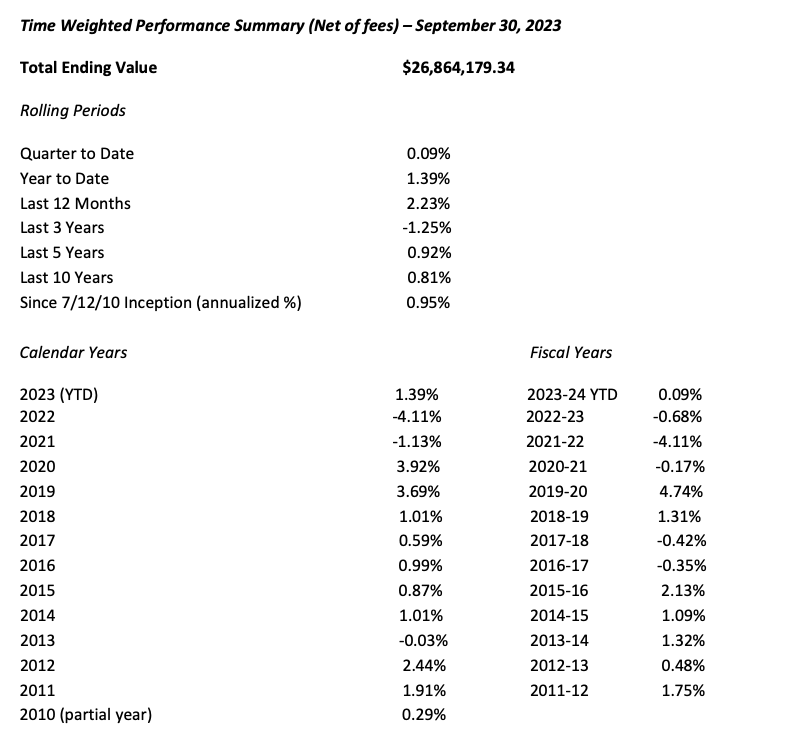 It was moved by Annette Heldman and seconded by Anthony Oum to approve the1st Quarter Investment Report.Ayes: Collins, Heldman, Krueger, Chan, Hobbs, Oum, Wakefield, Sheikholeslami, Perez, Duncan, Studges-Owen Nays: None.Abstain: None.Budget RevisionThe Executive Director presented a revision for the 2023/24 budget. It was moved by Suzy Chan and seconded by Annette Heldman to approve the Budget Revision.Ayes: Collins, Heldman, Krueger, Chan, Hobbs, Oum, Wakefield, Sheikholeslami, Perez, Duncan, Studges-Owens Nays: None.Abstain: None.CAJPA Accreditation ReportThe Executive Director presented the Accreditation Report with the Board. It was moved by Julie Duncan and seconded by Suzy Chan to approve the Accreditation Report.Ayes: Collins, Heldman, Krueger, Chan, Hobbs, Oum, Wakefield, Sheikholeslami, Perez, Duncan, Studges-Owens Nays: None.Abstain: None.Delta Dental Network ReviewThe Executive Director discussed the Delta Dental providers with the Board. Delta Dental is still the primary network in California. Since the pandemic, there have been several dental groups who have chosen to leave the network in an effort to increase revenue. The JPA will look into having a secondary coverage.Cyber Backup PolicyThe Executive Director discussed an update to data backup policy with the Board. It was moved by Chris Hobbs and seconded by Suzy Chan to approve the Cyber Backup Policy with a motion for the IT backup policy to include an adjustment to remove “Exchange server” from the policy.Ayes: Collins, Heldman, Krueger, Chan, Hobbs, Oum, Wakefield, Sheikholeslami, Perez, Duncan, Studges-Owens Nays: None.Abstain: None.Update on Executive Director TransitionThe Executive Committee discussed that the new executive director will start the position on January 2024, shadowing the current executive director until July 2024 until the full transition.Workers CompensationWorkers Compensation Rates 2023/24The Executive Director presented the 2023/24 Workers Compensation rates.It was moved by Anthony Oum and seconded by Ahmad Sheikholeslami to approve the Workers Compensation Rates.Ayes: Collins, Heldman, Krueger, Chan, Hobbs, Oum, Wakefield, Sheikholeslami, Perez, Duncan, Studges-Owens Nays: None.Abstain: None.Workers Compensation Claims HistoryMichael Clark of Keenan Associates reviewed a 3-year claims history report. As resources are dedicated to improving frequency and severity of injuries within ACSIG, it is important to review claims data to evaluate the effectiveness of programs. Through analysis, we can identify trends within the districts.EAP UpdateThe Executive Director discussed with the Committee how implementation has been bumpy for Alameda USD as Claremont has had some staffing changes during their implementation of the EAP. We are working diligently to address the programs and keep the lines of communication open with the District. Utilization has gone up within the JPA to 3.5%.Future PlanningThis meeting was adjourned by Kevin Collins at 1:22 PM